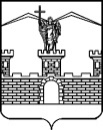  СОВЕТ                               ЛАБИНСКОГО ГОРОДСКОГО ПОСЕЛЕНИЯ ЛАБИНСКОГО РАЙОНА(третий созыв)РЕШЕНИЕ         от 06.07.2017 			  					   №  206/56г. ЛабинскО внесении изменений в решение Совета Лабинского городского поселения от 27 ноября 2007 года № 179 «О муниципальной службе в Лабинском городском поселении Лабинского района»В соответствии  с Федеральным законом от 2 марта 2007 года № 25-ФЗ «О муниципальной службе в Российской Федерации», законом Краснодарского края № 1244-КЗ «О муниципальной службе в Краснодарском крае», руководствуясь главой V Устава Лабинского городского поселения Лабинского района, Совет Лабинского городского поселения Лабинского района                        Р Е Ш И Л:Внести в решение Совета Лабинского городского поселения                 от 27 ноября 2007 года № 179 «О муниципальной службе в Лабинском городском поселении Лабинского района» (далее по тексту - Решение) следующие изменения: Изложить часть 4 статьи 22 Приложения № 1 «Положение                    о муниципальной службе в Лабинском городском поселении Лабинского района» в следующей редакции:«4. Ежегодный дополнительный оплачиваемый отпуск предоставляется муниципальному служащему за выслугу лет (продолжительностью не более 10 календарных дней), а также в случаях, предусмотренных федеральными законами и законами Краснодарского края.»Дополнить статью 22 частью 5.1 следующего содержания:«5.1. Муниципальному служащему, для которого установлен ненормированный служебный день, предоставляется ежегодный дополнительный оплачиваемый отпуск за ненормированный служебный день продолжительностью три календарных дня.»Отделу по организационной работе администрации Лабинского городского поселения Лабинского района (Демидова) настоящее решение опубликовать на сайте «Лабинск-официальный» по адресу: http://лабинск-официальный.рф и разместить на официальном сайте администрации Лабинского городского поселения Лабинского района http://www.labinsk-city.ru в информационно-телекоммуникационной сети «Интернет».Контроль за выполнением настоящего решения возложить на комитет по вопросам экономики, бюджету, финансам, налогам, законности и противодействию коррупции Совета Лабинского городского поселения Лабинского района (Садчиков).Решение вступает в силу со дня его опубликования.Глава Лабинского городского поселения Лабинского района					А.Н. МатыченкоПредседатель Совета Лабинского городского поселения Лабинского района 		        М.И. Артеменко